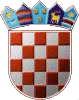 REPUBLIKA HRVATSKAKRAPINSKO ZAGORSKA ŽUPANIJA      OPĆINA VELIKO TRGOVIŠĆE            OPĆINSKO VIJEĆEKLASA: 021-01/20-01/26UR.BROJ: 2197/05-05-20-3Veliko Trgovišće, 12.10.2020. g.   Na temelju članka 31. stavka 5. Zakona o vatrogastvu („Narodne novine“ br. 125/19.), članka 12. stavka 3. Zakona o ustanovama („Narodne novine“ br. 76/93., 29/97., 47/99., 35/08. i 127/19.), članka 35. točke 5. Zakona o lokalnoj i područnoj (regionalnoj) samoupravi („Narodne novine“ br. 33/01., 60/01., 129/05., 109/07., 125/08., 36/09., 150/11., 144/12., 19/13.-pročišćeni tekst, 137/15.-ispravak, 123/17. i 98/19.) i članka 35. Statuta općine Veliko Trgovišće („Službeni glasnik KZŽ“ broj: 23/09, 8/13, 6/18. i 11/20.-proč.tekst, 17/20.)  Općinsko vijeće općine Veliko Trgovišće na svojoj 21. sjednici održanoj dana 12. listopada 2020. godine donosi O D L U K Uo osnivanju javne ustanove Zagorska javna vatrogasna postrojbaČlanak 1.	Zagorska javna vatrogasna postrojba, javna ustanova upisana je u registar Trgovačkog suda u Zagrebu pod matičnim brojem subjekta MBS: 080330312, OIB: 18672052928.Članak 2.Zagorska javna vatrogasna postrojba, javna ustanova dužna je temeljem članka 122. stavka 2. Zakona o vatrogastvu („Narodne novine“ br. 125/19.) uskladiti svoje poslovanje s odredbama Zakona te slijedom toga općina Veliko Trgovišće donosi ovu Odluku kao temelj za usklađenje.Članak 3.	Općina Veliko Trgovišće će sa svim osnivačima Zagorske javne vatrogasne postrojbe sklopiti sporazum o izmjenama i dopunama Odluke o osnivanju javne ustanove Zagorska javna vatrogasna postrojba, kojim će se urediti međusobna prava i obveze sukladno odredbama zakona koji uređuje osnivanje i djelovanje ustanova i odredbama Zakona o vatrogastvu.	Ovlašćuje se Općinski načelnik općine Veliko Trgovišće da potpiše sporazum iz stavka 1. ovog članka.Članak 4.	Ova Odluka stupa na snagu danom donošenja i objavit će se u „Službenom glasniku Krapinsko-zagorske županije“.							PREDSJEDNIK						      OPĆINSKOG VIJEĆA						       Zlatko Žeinski,dipl.oec. DOSTAVITI:1. Zagorska javna vatrogasna postrojba, Zabok, Prilaz dr. F. Tuđmana 7d,2. Za objavu u „Službenom glasniku Krapinsko-Zagorske županije“,3. Evidencija, ovdje,4. Arhiva, ovdje